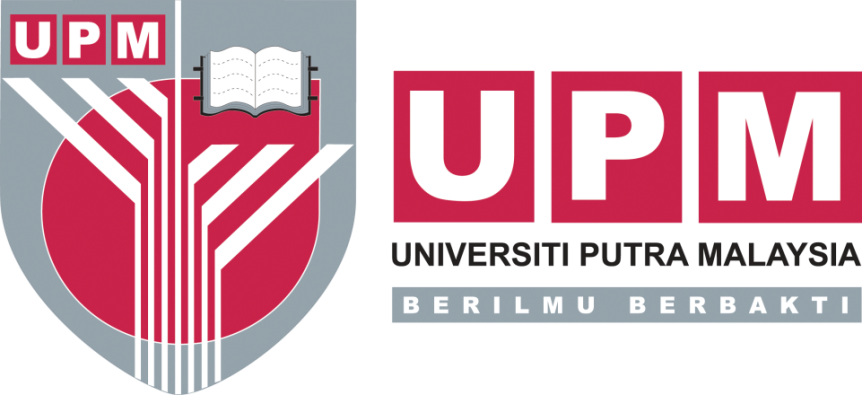 JABATAN BAHASA MELAYUFAKULTI BAHASA MODEN DAN KOMUNIKASIUNIVERSITI PUTRA MALAYSIABBK 3308CERPEN MELAYUNAMA : NABILLAH BT BOLHASSANNOMBOR MATRIK : 156664PROGRAM : B.A ( BAHASA DAN LINGUISTIK MELAYU )TAJUK : PERKEMBANGAN CERPEN 1950an DAN 1960anPENSYARAH : DR. ROSLINA ABU BAKARSEMESTER : 2 SESI 2012/ 2013PENDAHULUANPerkataan CERPEN merupakan akronim atau gabungan bagi pengertian cerita pendek. Cerita pendek pula dapat diinterpretasikan sebagai cerita rekaan yang dihasilkan dalam bentuk prosa relatif pendek. ( Arbaie Sujud, Nik Rafidah, Asiah 2011: 44 ). Secara tidak langsung pengertian cerpen ini juga membawa maksud sebuah cerita yang dapat dibaca dalam waktu yang singkat iaitu dalam tempoh sekali duduk sahaja. Cerpen atau suatu ketika dahulu dikenali dengan nama cereka iaitu cerita rekaan adalah merupakan cerita berdasarkan fakta yang dicampur dengan imaginasi melalui bahasa yang indah dan teknik penceritaan yang menarik serta mempunyai nilai estetika. Maka, cerpen atau cereka yang dihasilkan bukanlah khayalan semata-mata kerana khayalan membawa makna sesuatu yang tidak dapat dibayangkan kemungkinannya.Cerpen atau cereka berfungsi sebagai genre kesusasteraan yang mempunyai cara untuk mengekspresikan nilai-nilai pemikiran dan emosi. Manakala pemikiran pula merujuk kepada satu situasi dalam sesebuah masyarakat dan bagaimana masyarakat itu menghadapi alam persekitarannya untuk menentukan struktur persambungan. Bagi menyampaikan pemikiran dan perasaan itu, seseorang pengarang bukan sahaja perlu menguasai persoalan dan bahasa, tetapi juga perlu menguasai nilai intelek, pancaran emosi dan teknik persembahan. Jika seseorang pengarang gagal untuk menguasai persoalan, pancaran emosi, mahupun teknik-teknik lain, maka idea yang telah digarap pada karyanya akan sukar untuk difahami oleh khalayak pembaca.Sejarah perkembangan cerpen di tanah air telah bermula semenjak tahun 1920an lagi. Cerpen pertama yang bertajuk ‘Kecelakaan Pemalas’ hasil karya Nor Ibrahim Madrasi telah tersiar dalam majalh pengasuh pada 4 Februari 1920. Pada ketika karya Nor Ibrahim Madrasi ini dihasilkan, belum lagi wujud istilah cerpen mahupun cerita pendek. Malah, dari sudut struktur ataupun bentuk dalaman, karya yang dihasilkan ini belum lagi menepati konsep dan definisi cerpen seperti yang dihasilkan oleh pengarang barat. Struktur dan teknik penceritaan cerpen pada ketika itu terlalu sederhana,mudah difahami mesejnya walaupun tidak secara keseluruhan.Tahun 1950an merupakan titik permulaan perkembangan cemerlang genre cerpen di tanah air terutama setelah terbentuknya Angkatan Sasterawan atau lebih dikenali dengan nama ASAS 50. Justeru itu, kertas kerja ini akan membincangkan dan mengulas dengan lebih lanjut mengenai perkembangan cerpen sejak ASAS 50 sehingga tahun 1969, faktor-faktor mendorong  perkembangannya, perbandingan perkembangan cerpen 50an dan 60an serta tokoh-tokoh cerpenis yang telah menyumbangkan karya mereka sehingga menyebabkan genre cerpen semakin berkembang sehingga ke hari ini.   ISI DAN PERBINCANGANPerbandingan perkembangan cerpen sejak ASAS 50 dan 1969	Genre cerpen di tanah air mula mendapat perhatian dan menjadi bentuk sastera yang sering digarap oleh para pengarang untuk melahirkan pengucapan fikiran, emosi dan visi ketika memasuki dekad 1950an iaitu setelah tertubuhnya angkatan sasterawan atau ASAS 50. Dekad ini dianggap sebagai detik perkembangan genre cerpen di tanah air  kerana pada ketika inilah telah lahir karya cerpen yang bersuara lantang dan tegas memperjuangkan semangat kebangsaan, menuntut kemerdekaan dan kritik sosial terhadap kesenjangan yang wujud dalam masyarakat sejak zaman penjajah lagi. 	ASAS 50 yang merupakan persatuan penulis yang telah ditubuhkan pada 6 Ogos 1950 di Singapura. Penubuhan ASAS 50 sangat besar ertinya kerana ia dapat dikatakan sebagai revolusi mental orang-orang Melayu melalui perjuangan bahasa dan kesusasteraan. Perjuangan ASAS 50 adalah jelas dan tegas iaitu menjadikan kesusateraan sebagai alat protes sosial. Hal ini jelas terbukti apabila cerpenis ASAS 50 membawa tema yang berhubung dengan masyarakat, penderitaan darurat, penindasan penjajahan, kecurangan serta pelbagai masalah yang dihadapi oleh masyarakat zamannya. Jika dibandingkan dengan karya-karya sebelum ini, cerpen yang dihasilkan pada kemunculan ASAS 50 telah mula membawa persoalan-persoalan yang agak realistik, menggambarkan teknik penulisan yang maju serta mengemukakan sifat-sifat ketelitian pengarang dalam penghasilan karyanya. Pada ketika ini, cerpenis telah mula menghasilkan cerpen daripada pelbagai tema dan persoalan. Namun, hal ini terhenti sekerat jalan sahaja kerana wujudnya cerpenis yang tidak berusaha untuk memikirkan sesuatu yang baru sehingga wujudnya keseragaman yang mendatangkan kesan negatif pada perkembangan pemikiran serta melambatkan proses menuju kematangan.	Sekitar tahun 1955, kegiatan penulisan cerpen di Tanah Melayu mulai tidak menampakkan kepesatan dalam penghasilan karya sastera mereka. Hal ini disebabkan beberapa faktor yang mempunyai pertalian rapat dengan aspek sosioekonomi dan politik serta keadaan persekitaran yang sentiasa mempengaruhi kehidupan mereka. Di samping itu, sikap pembaca yang mulai kritis juga menyebabkan cerpenis mengambil sikap lebih berhati-hati dalam penghasilan karya sastera mereka. Pada ketika ini juga, anggota ASAS 50 mendapat kedudukan yang agak baik serta terlibat dengan keluarga dan menangani penerbitan akhbar yang permintaannya semakin meningkat. Hal ini telak menjadi titik tolak munculnya golongan penulis lain yang menggerakkan kerancakan penulisan karya sastera. Golongan penulis baru ini memperlihatkan kepelbagaian corak dan latak belakang profesyen. Walaupun munculnya golongan penulis baru, karya yang dihasilkan masih lagi streotaip, lurus dan terlalu ringkas. Manakala sekitar tahun 60an pula, perkembangan cerpen-cerpen Melayu telah kembali pesat, semakin menggalakkan serta menjanjikan kematangan intelektual pada masa hadapan. Karya-karya yang dihasilkan telah mula mengangkat persoalan dan bertunjangkan pemikiran analitikal secara mendalam. Persoalan yang dibincangkan pula semakin luas skopnya iaitu mengenai kebebasan, keperibadian bangsa, keadilan ekonomi, moral, ketuhanan dan sebagainya. Antara cerpenis yang menonjol pada tahun 60an ialah Shahnon Ahmad. Beliau dikatakan penulis yang mula-mula membuat perubahan pada teknik penyampaian. Namun, tema yang disampaikan masih streotaip iaitu belum lari daripada mempersoalakan tentang kepura-puraan di samping penderitaan dan kemiskinan masyarakat yang terjebak dalam kancah hidup kota. Antara cerpenis lain yang turut menonjol sekitar tahun 6oan ialah A.Rashid Muhammad, A.Samad Said, Badaruddin Hj. Osman, Anis Sabirin, Awang Had Salleh dan ramai lagi.Faktor yang mendorong perkembanganPerkembangan cerpen sekitar tahun 50an agak merudum berbanding dengan tahun-tahun sebelumnya. Hal ini adalah disebabkan oleh, penggiat-penggiat ASAS 50 yang mempunyai komitmen lain terhadap keluarga mahupun pekerjaan tetap mereka.  Dikatakan bahawa mereka telah mendapat kedudukan yang baik dan kukuh jika dibandingkan dengan situasi kondisi mereka di Singapura sebelum ini. Penggiat-penggiat ASAS 50 turut diberi keutamaan dalam pengendalian penerbitan surat khabar dan majalah yang semakin luas dan besar jumpalah penyebarannya. Maka, dengan kesibukan tugas yang dipikul tersebut secara tidak langsung telah menjadi kekangan kepada mereka untuk terus bergiat dalam menghasilkan karya-karya sastera mereka.Sejarah perkembangan cerpen tanah air kembali berkembang dengan pesat pada tahun 1960an. Cerpenis-cerpenis pada ketika ini lebih banyak menghasilkan karya-karya yang telah mengangkat persoalan analitikal dan mendalam. Pada saat tersebut juga, telah muncul beberapa orang calon oenulis dalam bidang penulisan karya kreatif serta turut bergiat dalam kegiatan mengisi dan menggerakkan perkembanagn sastera Melayu khusunya genre cerpen. Walaupun kehadiran mereka ke dunia penulisan telah bertitik tolak pada tahun 1955 lagi, calon-calon penulis ini hanya mula aktif dalam menghasilkan karya pada awal tahun 60an kerana pada masa tersebutlah genre cerpen kembali pesat berkembang setelah suram seketika sekitar tahun 50an. Terdapat beberapa faktor yang mendorong perkembangan cerpen ketika itu, antaranya ialah bertambahnya jumlah penampungan karya sastera, kehadiran-kehadiran penulis baru, peranan instistusi percetakan, dan juga peranan kritikawan.Bertambahnya jumlah wadah penampungan cerpen di surat khabar dan majalah yang popular di tanah air merupakan faktor utama genre cerpen kembali berkembang dengan pesat sekitar tahun 1960an. Pada ketika ini, pihak-pihak penerbitan majalahdan juga akhbar-akhbarMelayu berlumba-lumba untuk menerbitkan karya-karya sastera terutamanya genre cerpen. Di samping majalah Mastika yang telah muncul sebelum perang lagi, dan juga juga majalah-majalah dan akhbar-akhbar lain, Dewan Bahasa dan Pustaka tetap menjadi institusi terpenting sebagai penerbit majalah-majalah yang menjadi pendorong genre cerpen terus berkembang seperti Dewan bahasa, Dewan Masyarakat dan Dewan Budaya. Faktor yang mendorong perkembangan cerpen seterusnya ialah kehadiran penulis-penulis baru yang mulai menampakkan keseriusan dan ketekunan mereka dalam menghasilkan karya-karya sastera. Penulis-penulis yang baru ini telah lahir hasil daripada bengkel penulisan yang telah dianjurkan oleh beberapa badan seperti PENA. Dengan menghadiri bengkel seperti itu, secara tidak langsung dapat mengilap bakat terpendam penulis-penulis tersebut dan seterusnya  menjadi titik tolak bagi mereka untuk terus menghasilkan karya-karya yang lebih bermutu daripada sebelumnya.Disamping itu, peranan institusi percetakan turut mempengaruhi perkembangan cerpen pada tahun 1960an. Kebanyakan institusi percetakan pada ketika itu semakin giat mengambil pelbagai jenis inisiatif yang agak positif seperti menganjurkan peraduan mengarang cerpen dengan menawarkan hadiah-hadiah yang lumayan. Dengan adanya inisiatif seperti ini, penulis-penulis baru semakin berminat untuk menghasilkan pelbagai jenis karya terutamanya dalam genre cerpen. Ada antara penulis-penulis ini menjadikan hadiah yang ditawarkan tersebut sebagai mata pencarian, maka mereka semakin giat dalam terus menghasilkan karya dari sehari ke sehari. Peranan krtikawan turut menjadi factor penting dalam membincangkan perkembangan cerpen yang semakin pesat sekitar tahun 1960an. Setiap sorotan amhupun kritikan dari kalangan kritikawan yang member ulasan dan juga komentar, sama ada setiap minggu atau bulan, berdasarkan kepada pengetahuan dan keupayaan masing-masing, secara langsung dapat meningkatkan mutu penulisan cerpen. Dalam pada itu, perkara ini juga telah menjadi motivasi kepada penggiat sastera untuk terus menghasilkan karya yang lebih berkualiti. Hal ini kerana, hasil daripada kritikan-kritikan tersebut, secara tidak langsung kritikawan dapat menerapkan pelbagai teori dan pendekatan antaranya stilistik, semiotik, resepsi dan femenisme. Para kritikawan akan membuat kritikan-kritikan terhadap karya-karya sastera berteraskan kepada ilmu dan disiplin sastera. Maka, sumbangan kritikawan sememangnya tidak dapat dinafikan dalam dunia sastera termasuklah genre cerpen. Hal ini sekaligus telah member kesan kepada dunia sastera tanah air dari sudut pemikiran, gagasan dan keilmiahan serta perkongsian maklumat. Oleh itu, peranan kritikawan haruslah dirujuk sebagai sesuatu yang positif kerana telah memberikan sumbangan yang besar dalam dunia sastera termasuklah perkembangan genre cerpen tanah air.Tokoh-tokoh cerpenisDengan tertubuhnya ASAS 50, telah berlakunya revolusi mental orang-orang Melayu melalui perjuangan bahasa dan sastera. Maka, penubuhan ASAS 50 telah membawa impak yang besar terhadap dunia sastera tanah air. Antara cerpenis yang menjadi penggiat ASAS 50 adalah Keris Mas dan Tongkat Warrant. Kamaluddin Muhammad atau Keris Mas telah berkhidmat di Utusan Melayu sebagai pengarang pada penghujung tahun 1955. Apabila Dewan Bahasa dan Pustaka ditubuhkan pada pada tahun 1956, Ungku Aziz selaku pengarahnya ketika itu telah mempelawa beliau berkhidmat di sana yang ketika itu berpusat di Johor Bharu. Tongkat Warrant atau nama sebenarnya Usman Awang pula telah mendapat tawaran bekerja di Utusan Melayu sebagai pengarang akhbar Utusan Kanak-Kanak pada tahun 1952. Beliau turut dilantik menjadi pengarang Utusan Zaman dan Majalah Mastika selepas itu. Oleh kerana komitmen terhadap jawatan-jawatan inilah, kedua-dua penggiat ASAS 50 ini memberhentikan seketika usaha-usaha mereka dalam penghasilan karya pada waktu itu. Kedua-dua cerpenis ini telah membawa tema darurat dalam penulisa-penulisan mereka yang dapat dilihat dalam cerpen ‘Kejadian dalam Estate’, ‘Kedai Sa-deret di Kampong Kami’, dan ‘Dari Johor Baharu Ka-Kota Tinggi’. Namun, dalam sesetengah karyanya, Keris Mas turut terdorong menghasilakn teks-teks percintaan kerana dirinya turut memiliki serangkaian kisah cinta seperti anak-anak muda yang lainnya.Seperti yang diketahui perkembangan cerpen sekitar 50an agak suram seketika kerana beberapa faktor seperti kekangan untuk memberikan komitmen terhadap penghasilan karya sastera oleh penggiat-penggiat ASAS 50. Maka, pada ketika inilah lahir sebilangan kecil penulis baru daripada pelbagai corak dan latar belakangpendidikan serta profesyen. Antara penulis cerpen yang berpendidikan  Melayu dan Inggeris serta bertugas sebagai tenaga pengajar ialah Zulastry, Shahnon Ahmad, Kala Dewata, Rakoah Abu Bakar, Malungun dan S.Othman Kelantan. Manakala dari golongan wartawan pula ialah Arena Wati, A. Shukur Harun, Alias Ali dan A.Samad Said. Selain itu, cerpenis Nora Johor yang berpendidikan Melayu pada mulanya adalah ahli seorang tentera yang kemudiannya telah berminat untuk menceburkan diri sebagai wartawan dan menulis cerpen. Golongan mahasiswa turut tidak ketinggalan menceburkan diri dalam dunia penulisan. Antara golongan mahasiswa yang terlibat ialah Kassim Ahmad dan Anas Sabirin.Penulis-penulis cerpen pada tahun 1960an telah menghasilakn pelbagai jenis cerpen yang dilengkapi dengan tema yang boleh dianggap menarik berbanding tahun sebelumnya. Rata-rata penulis cerpen sekitar tahun1960an memilih tema pelacuran, pembangunan dan kemiskinan untuk cerpen-cerpen mereka. Antara pengarang yang menonjol ialah Shahnon Ahmad. Penerima Anugerah Sasterawan yang kedua ini mula membuat perubahan pada teknik penyampaian. Namun begitu, tema-temanya masih tidak lari daripada mempersoalkan kemiskinan masyarakat yang terjebak dalam kancah hidup kota. Beliau memilih tema kemiskinan kerana tema ini sudah sebati dengan kehidupan beliau kerana keluarganya sendiri miskin, sanak saudaranya miskin, murid-murid yang pernah beliau didik semasa memegang jawatan sebagai guru adalah miskin. Oleh kerana tema kemiskinan ini terlalu dekat dengannya, beliau dengan tanpa jemu akan menghasilkan karya-karya yang bertemakan kemiskinan. Cerpen-cerpen yang dihasilkan Shahnon Ahmad juga penuh dengan sindiran dan kelucuan. Shahnon Ahmad turut mengetengahkan tema pelacuran yang pada ketika itu dianggap sebagai suatu penerokaan tema yang berani dan luar biasa. Antara cerpenis lain yang turut aktif dalam menghasilkan karya-karya mereka sekitar tahun 60an ialah Kala Dewata, Hassan Ali, Abdul Rahim Kajai, Ali Majod, Khalidah Adibah Amin, H.Hanim, Mas’od Haji Abdul Rahman, Zakry Abadi, Yahya Samah, Ajikik, Ibrahim Omar dan ramai lagi. KESIMPULANBerdasarkan pernyataan-pernyataan di atas dapat di konklusikan bahawa tahap perkembangan genre cerpen di tanah air mengalami pasang surutnya. Walaupun ada ketikanya, perkembangan cerpen agak suram seketika iaitu sekitar tahun 50an, ini tetap tidak mematahkan semangat cerpenis-cerpenis pada ketika itu untuk terus berkarya sehinggalah muncul sebilangan kecil penulis-penulis baru. Dengan usaha jitu cerpenis-cerpenis ini, genre cerpen berkembang kembali pada tahun 1960an atas beberapa faktor seperti bertambahnya jumlah penampungan karya sastera, kehadiran-kehadiran penulis baru, peranan institusi percetakan dan juga peranan kritikawan. Perubahan pada teknik penyampaian serta kecanggihan pengolahan yang dihasilkan oleh beberapa orang cerpenis telah menarik minat pembaca untuk terus membaca hasil karya-karya mereka. Tanpa disedari, secara tidak langsung karya-karya yang telah dihasilkan oleh cerpenis-cerpenis ini mampu mendidik tahap pemikiran masyarakat. Karya-karya yang dihasilakn cerpenis pada waktu itu boleh dianggap sebagai sebagai salah satu sumbangan yang berjaya meringankan beban yang membelenggu naluri dan jiwa masyarakat. Jelaslah bahawa, perkembangan cerpen pada tahun 50an dan 60an telah menjadi titik tolak kepada perkembangan cerepn tanah air sehingga ke hari ini.Bil.PerkaraMuka Surat1.Pendahuluan22.Isi dan PerbincanganPerbandingan Perkembangan Cerpen 50an dan 60anFaktor PerkembanganTokoh-tokoh Cerpenis32.Isi dan PerbincanganPerbandingan Perkembangan Cerpen 50an dan 60anFaktor PerkembanganTokoh-tokoh Cerpenis32.Isi dan PerbincanganPerbandingan Perkembangan Cerpen 50an dan 60anFaktor PerkembanganTokoh-tokoh Cerpenis72.Isi dan PerbincanganPerbandingan Perkembangan Cerpen 50an dan 60anFaktor PerkembanganTokoh-tokoh Cerpenis113.Kesimpulan14